ChairmanDaniel Juarez, M.D.Co-ChairEdmundo Garcia, M.D.Rector, San Fernando CathedralVery Rev. Carlos B Velazquez, RectorFounderFatherVirgilio ElizondoMedical Advisory BoardJuan Reyna, M.D.Roger Campos, D.D.S.Carlos Orozco, M.D.Theresa Barrios Ogden, DPMJoe AldereteEugene RodriguezClarissa RodriguezBoard Member EmeritusFrancisco Cigarroa, M.D.Gilberto Aguirre, M.D.Gilbert Ruiz, M.D.Thomas Uribe, D.D.S.Sylvia Rodriguez (deceased)Community CoordinatorChris AldereteExecutive DirectorDiana GuadianoSAVE THE DATE:  Saturday, October 7, 2023- 8:00 AM – 1:00 PMSPONSOR/EXHIBITOR FORMSponsorships/Exhibits Available at the Following LevelsPLATINUM SPONSORS/EXHIBITOR - $5,000 AND ABOVESponsor/Exhibitor listed in two Street Banners posted thirty daysprior to the Health Fair at two prominent inner downtown and surrounding area sites. Sponsor/Exhibitor listed in 5000 flyers, T-Shirts and the Programs that guide participants through the testing areas.  Booth space at the Health Fair in a prominent location.DIAMOND SPONSOR/EXHIBITOR - $3,000 DONATIONSponsor/Exhibitor listed in 5000 flyers, T-shirts and the Programsthat guide participants through the testing areas.  Booth space atthe Health Fair.GOLD SPONSOR/EXHIBITOR - $1,500 DONATIONSponsor/Exhibitor listed in 2000 flyers, T-shirts and the Programs thatguide participants through the testing areas.  Booth space at theHealth Fair.SILVER SPONSOR/EXHIBITOR - $500 DONATIONSponsor/Exhibitor listed in 2000 flyers and the Programs that guide participants through the testing areas.  Table space atthe Health Fair.BRONZE SPONSOR/EXHIBITOR - $250 DONATIONSponsor/Exhibitor listed in the Programs that guide participantsthrough the testing areas.  Table space at the Health Fair.                Please remit checks payable to:San Fernando Cathedral Health & Safety FairNOTE:  In order to protect their privacy, Sponsors/Exhibitorsare NOT allowed to collect participant’s personal information 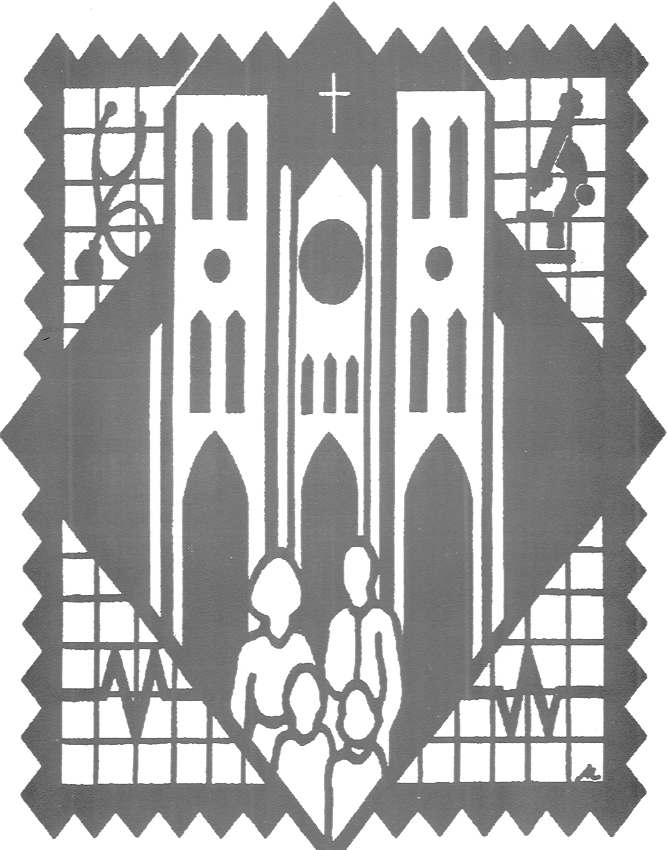 